HARMONOGRAM ZAJĘĆ DODATKOWYCH 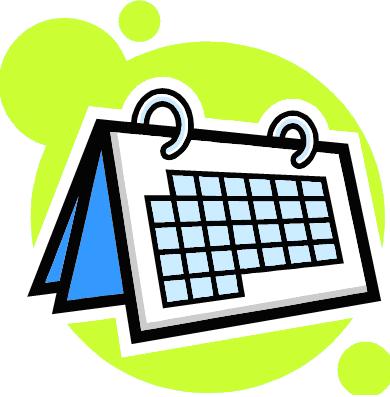 Zajęcia muzyczno-rytmiczne - Krystyna FroniaReligia - Maria HanzlikJęzyk angielski – Justyna Piekielnik Zajęcia ruchowe – Bożena Wójcik HARMONOGRAM ZAJĘĆ DODATKOWYCHZajęcia muzyczno-rytmiczne - Krystyna FroniaReligia - mgr Maria HanzlikJęzyk angielski - Anna Łukowska Zajęcia ruchowe – Bożena Wójcik PIĄTEK PIĄTEK Misie9:30 – 9:45Wiewiórki9:45 – 10:15Kotki10:15 – 10:45Słoneczka10:45 – 11:00Rybki11:00 – 11:30PONIEDZIAŁEK I ŚRODAPONIEDZIAŁEK I ŚRODARybki8:00 – 8:30Koty 8:30 – 9:00Słoneczka9:00 – 9:15Wiewiórki11:30 – 12:00Misie wtorek 12:15 – 12:30piątek 11:45 –12:00Misieśroda  8:30 – 8:45Słoneczka środa  8:45 – 9:00Wiewiórkiśroda  9:00 – 9:30Rybkipiątek  8:30 – 9:00Koty   piątek  9:00 – 9:30Misieponiedziałek  10:00 – 10:30 / 10:30 – 11:00Słoneczka wtorek  12:30 – 13:00Wiewiórkiponiedziałek  8:00 – 8:30Rybkiponiedziałek  11:30 – 12:00Koty   poniedziałek, piątek  9:15 – 9:30CZWARTEKCZWARTEKŻabki9:30 – 10:00Biedronki10:00 – 10:30Pszczółki10:30 – 10:45Jeżyki10:45 – 11:15Motylki11:15 – 11:45PONIEDZIAŁEK I ŚRODAPONIEDZIAŁEK I ŚRODABiedronki9:15 – 9:45Żabki9:45 – 10:15Motylki10:15 – 10:45Pszczółki10:45 – 11:00Jeżyki11:00 – 11:30ŚRODAŚRODABiedronki 8:00 – 8:30Motylki8:30 – 9:00Pszczółki9:00 – 9:15Żabki                          9:15 – 9:45Jeżyki9:45 – 10:15Biedronki czwartek  12:30 – 13:00Motylkiśroda  9:00 – 9:30Pszczółkipiątek  10:30 – 11:00Żabkiczwartek  11:00 – 11:30Jeżykiśroda  8:30 – 9:00